Приложение 2к Порядку проведения экспертизы отчетов об оценкев Ассоциации «СРОО «Экспертный совет»МЕТОДИЧЕСКИЕ РЕКОМЕНДАЦИИ Ассоциации «СРОО «Экспертный совет»
ПО ЭКСПЕРТИЗЕ ОТЧЕТОВ ОБ ОЦЕНКЕ1. Нарушения законодательства об оценочной деятельности1.1. Нарушение законодательства об оценочной деятельности (далее – Нарушение) – нарушение требований Федерального закона от 29.07.1998 г. № 135-ФЗ «Об оценочной деятельности в Российской Федерации» (далее – Закон об оценке), федеральных стандартов оценки и других нормативных правовых актов, стандартов и правил оценочной деятельности саморегулируемой организации оценщиков (далее при совместном упоминании – ЗоОД).1.2. Нарушение существенное – Нарушение, исправление которого приведет (может привести) к существенному изменению итоговой величины стоимости объекта оценки.1.3. Нарушение формальных требований ЗоОД – Нарушение требований, прямо указанных в ЗоОД, но не оказывающих никакого влияния на итоговую величину стоимости объекта оценки.1.4. Нарушение первичное – Нарушение, наличие которого привело к появлению других связанных с ним Нарушений.1.5. Нарушение вторичное – Нарушение, являющееся следствием первичного нарушения.1.6. Опечатки, арифметические ошибки, противоречия, несоответствия и прочие технические ошибки, за исключением указанных в п. 1.3, допущенные Оценщиком при составлении отчета об оценке, но не оказавшие существенного влияния на итоговую величину стоимости объекта оценки, не являются Нарушениями.2. Методы проведения экспертизы2.1. Выявление Нарушений осуществляется сопоставлением содержания и оформления отчета об оценке с требованиями ЗоОД. По существу проводимых действий выполняется проверка:подтверждения приведенной в отчете информации, существенным образом влияющей на стоимость объекта оценки;  соответствия использованной методологии расчета специфике объекта оценки и рыночной конъюнктуре;корректности проведенных расчетов;корректности качественных выводов и заключений;соответствия итоговой величины стоимости рыночным данным (в случае, если целью оценки являлось определение рыночной стоимости);соблюдения формальных требований ЗоОД.2.2. Объем работ и глубину исследования Эксперт определяет самостоятельно, с учетом в т.ч. особенностей объекта оценки, рынка объекта оценки, используемой в отчете об оценке методологии, цели экспертизы.Объем действий, направленных на подтверждение итоговой величины стоимости, определенной в отчете об оценке, может определяться договором на экспертизу или Экспертом самостоятельно. Такими действиями могут быть:проверка корректности установления количественных и качественных характеристик объекта оценки на основе альтернативных источников информации, в том числе его осмотра Экспертом (с учетом допущения, что от даты оценки до даты осмотра никаких существенных изменений не произошло). Данная проверка выполняется при наличии у Эксперта обоснованных оснований считать недостоверным описание количественных и качественных характеристик объекта оценки в отчете об оценке;сопоставление использованных в отчете об оценке рыночных данных с данными из альтернативных источников информации;проведение альтернативных расчетов.2.3. Для проверки отчета об оценке на соответствие формальным требованиям ЗоОД устанавливается соответствие отчета об оценке соответствующим требованиям ЗоОД, при этом может использоваться соответствующая проверочная таблица (Приложение 4).2.4. При проверке отчета на соответствие требованию о подтверждении приведенной в отчете об оценке информации, существенным образом влияющей на стоимость объекта оценки, может выполняться:проверка наличия ссылок на источники используемой информации;сопоставление информации, приведенной в отчете об оценке, с фактической информацией, содержащейся в указанных источниках;анализ обоснованности и достоверности информации, содержащейся в указанных источниках информации;сопоставление информации, приведенной в отчете об оценке, с информацией, содержащейся в альтернативных источниках.2.5. Проверка отчета на соответствие требованию о приведении в отчете информации, существенным образом влияющей на стоимость объекта оценки, осуществляется посредством проверки наличия в отчете об оценке всей информации, существенной с точки зрения стоимости объекта оценки.Проверка корректности учета ценообразующих факторов объекта оценки проводится по следующим составляющим:наличие информации по ценообразующим факторам в описании объекта оценки;анализ характера и степени влияния ценообразующих факторов на стоимость объекта оценки при анализе рынка;учет ценообразующих факторов при выборе наиболее эффективного использования;учет ценообразующих факторов при расчете стоимости в каждом подходе оценки, либо при согласовании результатов оценки, полученных с применением различных подходов к оценке, либо в расчетах после согласования.2.6. Для проверки соответствия использованной методологии расчета проводится анализ данной методологии на предмет возможности учета специфики объекта оценки и рыночной конъюнктуры.2.7. Для проверки корректности качественных выводов и заключений анализируются обоснованность и логичность содержащихся в отчете об оценке причинно-следственных связей в количественных и качественных оценках, прогнозах.2.8. Проверка корректности проведенных расчетов проводится с учетом существенности влияния на итоговую величину стоимости объекта оценки.2.9. Проверка соответствия итоговой величины рыночной стоимости в зависимости от развитости рынка может проводиться путем сравнения итоговой величины стоимости объекта оценки с ценами (диапазонами цен) в сегменте рынка объекта оценки, либо при недостаточно развитом или неразвитом рынке с ценами объектов на других сегментах рынка.2.10. Проверка эконометрических моделей осуществляется в следующей последовательности:проверка входных данных на соответствие требованиям (репрезентативности) и достоверности;проверка результатов расчета на соответствие рыночным данным;проверка эконометрической модели на соответствие требованиям и статистическим критериям (минимально допустимое число наблюдений (объектов-аналогов) в модели; теснота связи (корреляция) и мультиколлинеарность факторов модели; регрессионная статистика, дисперсионный анализ и пр.);формирование мнения о погрешности модели, в т.ч. с учетом ее типа (интерполяция или экстраполяция);проверка выявленной зависимости на соответствие зависимостям, типичным для аналогичных ситуаций.2.11. В целях самоконтроля для проверки обоснованности достаточности выявленных нарушений по итогам проведенной экспертизы Экспертом проводится проверка того, что исправление выявленных нарушений приведет к устранению искажения итоговой величины стоимости объекта оценки (если характер выявленных Нарушений позволяет это сделать).2.12. Метод экспресс-проверки предназначен для оперативного выявления наиболее существенных нарушений или формирования обоснованного предположения о наличии таковых. По результатом применения только этого метода не может быть подготовлено экспертное заключение. Алгоритм экспресс-проверки:анализ ценообразующих характеристик объекта оценки;анализ удельных показателей итоговой величины стоимости, определенной в отчете об оценке, на соответствие рыночным данным (например, для типовых объектов недвижимости);анализ согласования результатов оценки по различным подходам и методам в рамках подходов;проверка ключевых параметров расчета при применении каждого подхода (например, величины износов и устареваний в затратном подходе и ставки арендной платы в доходном).2.13. При проведении экспертизы отчета об оценке, в том числе при экспертизе на подтверждение стоимости:не проводится повторная оценка стоимости объекта оценки;не допускается использование информации, ставшей известной после даты оценки.3. Требования к подготовке экспертного заключения3.1. В экспертном заключении должна быть изложена вся информация, существенная с точки зрения результатов экспертизы.3.2. Информация, приведенная в экспертном заключении и существенная с точки зрения ее результатов, должна быть подтверждена.3.3. Содержание экспертного заключения не должно вводить в заблуждение его пользователей или допускать неоднозначного толкования.3.4. Экспертное заключение не должно содержать информацию, не использующуюся в обосновании позиции Эксперта, если она не является обязательной согласно требованиям ЗоОД.3.5. Приведенная в экспертном заключении информация должна соответствовать действительности.3.6. Содержание экспертного заключения должно позволять пользователю проверить используемые источники информации, логические заключения и выводы.3.7. Формулировки экспертного заключения должны иметь нейтральный тон, не содержать личностных претензий к Оценщику или оскорбительных выражений.3.8. В экспертном заключении должны быть указаны все Нарушения, содержащиеся в отчете об оценке.3.9. При необходимости экспертное заключение может включать в себя копии материалов, используемых для обоснования соответствующих замечаний и выводов.4. Требования к замечаниям Экспертного заключения4.1. Замечание в экспертном заключении должно:раскрывать существенность влияния Нарушения на итоговую величину стоимости объекта оценки, определенную в отчете об оценке;указывать на Нарушение конкретных требований ЗоОД;содержать ссылки на страницы и/или фрагменты отчета об оценке, содержащие описываемое Нарушение, а также на внешние по отношению к отчету об оценке источники информации (при наличии таковых);по возможности позволять получить представление о Нарушениях без прочтения самого отчета об оценке.4.2. Замечание в экспертном заключении не должно:вводить в заблуждение или допускать неоднозначное толкование;содержать избыточную информацию;включать требования о конкретных методических способах исправления Нарушений.4.3. При выявлении логической цепочки Нарушений, являющихся следствием друг друга, Эксперт должен в первую очередь сформулировать замечание, указывающее на первичное Нарушение.4.4. Рекомендуемая логическая структура замечания:описание действий Оценщика;обоснование профессиональной позиции Эксперта;указание существенности Нарушения (в относительном или абсолютном выражении);указание на нарушенное требование ЗоОД.4.5. Замечание может указывать на следующие типы Нарушений:отсутствие существенной информации;отсутствие источника информации, качественного или расчетного обоснования данных;приведение недостоверной информации;нарушение причинно-следственных связей;противоречия в отдельных разделах и между разделами отчета;ошибочная методология;арифметические ошибки;нарушение формальных требований ЗоОД.4.6. Рекомендуемые обороты письменной речи, используемые в замечаниях:в нарушение требований […] в отчете отсутствует […] (не […]) / в нарушение требований […] в отчете не […];[…], что ошибочно, поскольку … / […], что ошибочно по следующим причинам: […];[…] установлено, что […], при этом в Отчете […];[…]. Нарушены требования […].4.7. Случаи объединения нескольких Нарушений в одно замечание:допущено множество однотипных Нарушений;наличие первичного и вторичных Нарушений.4.8. Замечания в экспертном заключении рекомендуется располагать в одном из следующих порядков (возможно комбинирование):по существенности Нарушений;по очевидности для пользователя экспертного заключения, не обладающего специальными познаниями в области оценочной деятельности;в порядке, котором Нарушения встречаются по тексту отчета об оценке;в порядке причинно-следственных связей («первичное нарушение» – «вторичные нарушения»).5. Выводы по результатам экспертизы5.1. В положительном экспертном заключении указываются следующие выводы:5.1.1. Отчет об оценке № _____ от ______ г. «__________» соответствует требованиям законодательства Российской Федерации об оценочной деятельности, в том числе требованиям Федерального закона, федеральных стандартов оценки и других актов уполномоченного федерального органа, осуществляющего функции по нормативно-правовому регулированию оценочной деятельности, и стандартов и правил оценочной деятельности*. Итоговая величина [вид] стоимости объекта оценки в размере __________ [цифрами и прописью] руб. подтверждена.5.1.2. Отчет об оценке № _____ от ______ г. «__________» соответствует требованиям законодательства Российской Федерации об оценочной деятельности, в том числе требованиям Федерального закона, федеральных стандартов оценки и других актов уполномоченного федерального органа, осуществляющего функции по нормативно-правовому регулированию оценочной деятельности, и стандартов и правил оценочной деятельности*;5.2. При проведении экспертизы отчета об определении рыночной стоимости объекта оценки или в случаях, установленных федеральными стандартами оценки, в положительном экспертном заключении указывается вывод согласно п. 5.1.1. настоящего Положения. В иных случаях проведения экспертизы отчета об оценке вывод может соответствовать как п. 5.1.1., так и п. 5.1.2. настоящего Положения.5.3. Статьей 11 Закона об оценке установлено, что отчет об оценке «не должен допускать неоднозначного толкования или вводить в заблуждение». Следовательно, отчет об оценке, содержащий существенно искаженную итоговую величину стоимости объекта оценки, не соответствует требованиям ЗоОД. При проведении экспертизы, такого отчета об оценке Эксперт должен выявить соответствующие Нарушения и указать их в отрицательном экспертном заключении.* Указываются стандарты и правила той саморегулируемой организации оценщиков, членом которой является Оценщик.5.4. В отрицательном экспертном заключении указывается следующий вывод: Отчет об оценке № _____ от ______ г. «__________» не соответствует требованиям законодательства Российской Федерации об оценочной деятельности, в том числе требованиям Федерального закона, федеральных стандартов оценки и стандартов и правил оценочной деятельности*.	5.5. В отрицательном экспертном заключении по результатам экспертизы, не требующей подтверждения стоимости, после вывода, указанного в п. 5.4, Эксперт может указать характер влияния выявленных нарушений на итоговую величину стоимости объекта оценки:выявленные нарушения не оказывают никакого влияния на итоговую величину стоимости объекта оценки;характер выявленных нарушений не позволяет сделать вывод о достоверности или недостоверности итоговой величины стоимости объекта оценки, определенной в отчете об оценке;выявленные нарушения привели к существенному занижению (завышению) итоговой величины стоимости объекта оценки, определенной в отчете об оценке.5.6. В отрицательном экспертном заключении по результатам экспертизы на подтверждение стоимости после вывода, указанного в п. 5.4, Эксперт должен указать характер влияния выявленных нарушений на итоговую величину стоимости объекта оценки (п. 5.5).6. Заключительные положения6.1. При проведении экспертизы могут использоваться допущения и ограничительные условия, например:экспертиза проводилась на основе допущения, что описание характеристик объекта оценки в отчете об оценке достоверно, если у Эксперта отсутствуют основания считать иначе;на экспертизу предоставлена копия отчета об оценке, которая: не подписана Оценщиком, не подписана уполномоченным лицом юридического лица, с которым Оценщик заключил трудовой договор, не скреплена печатью указанного юридического лица. Результаты настоящей экспертизы являются достоверными при* Указываются стандарты и правила той саморегулируемой организации оценщиков, членом которой является Оценщик.условии идентичности содержания и оформления оригинала отчета об оценке и его предоставленной на экспертизу копии, заверенной Заказчиком экспертизы;при проведении экспертизы осмотр объекта оценки не проводился;юридическая экспертиза документов, устанавливающих количественные и качественные характеристики объекта оценки, в т.ч. правоустанавливающих и правоподтверждающих документов, не проводилась;проверка отчета об оценке на соответствие требованиям договора об оценке, в рамках исполнения которого он был подготовлен, не проводилась.6.2. Выбор допущений и ограничительных условий определяется спецификой конкретной ситуации: параметрами объекта оценки, конъюнктурой рынка, предполагаемым использованием результатов экспертизы, объемом исследований и др.6.3. При экспертизе отчетов об оценке, в том числе в вопросах этики экспертизы, рекомендуется использовать актуальную версию учебника: Каминский А.В., Ильин М.О., Лебединский В.И., Калинкина К.Е., Лапин М.В. Экспертиза отчетов об оценке: Учебник.Приложения:Приложение 1. Форма экспертного заключения по результатам экспертизы – на 4 (четырех) листах;Приложение 2. Возможные формы утверждения экспертного заключения – на 1 (одном) листе;Приложение 3. Возможные формы заверения экспертного заключения – на 1 (одном) листе;Приложение 4. Сводные таблицы требований к отчетам об оценке – на 18 (восемнадцати) листах;Приложение 1
к Методическим рекомендациям Ассоциации «СРОО «Экспертный совет» по экспертизе отчетов об оценкеФОРМА ЭКСПЕРТНОГО ЗАКЛЮЧЕНИЯ ПО РЕЗУЛЬТАТАМ ЭКСПЕРТИЗЫ Регистрационный № 0011 в ЕГР СРО от 28.10.2010 г. ИНН/КПП: 7709443904/770901001ПОЛОЖИТЕЛЬНОЕ (ОТРИЦАТЕЛЬНОЕ) ЭКСПЕРТНОЕ ЗАКЛЮЧЕНИЕна отчет № ХХХХ от ХХ.ХХ.20__ г. «ХХХХХХ» (далее – Отчет)20__1. ИНФОРМАЦИЯ О ПРОВЕДЕННОЙ ЭКСПЕРТИЗЕ2. СВОДНАЯ ИНФОРМАЦИЯ ИЗ ОТЧЕТА ОБ ОЦЕНКЕ3. ИССЛЕДОВАТЕЛЬСКАЯ ЧАСТЬ ЭКСПЕРТИЗЫ3.1. Результаты проверки Отчета на соответствие требованиям законодательства Российской Федерации об оценочной деятельности, в том числе требованиям Федерального закона, федеральных стандартов оценки и других актов уполномоченного федерального органа, осуществляющего функции по нормативно-правовому регулированию оценочной деятельности, и (или) стандартов и правил оценочной деятельности саморегулируемой организации оценщиков, членом которой является оценщик, подписавший Отчет.Проверка на предмет соответствия требованиям ФЗ № 135, ФСО № 1 – 3, стандартам и правилам оценочной деятельности СРОО (Приложение 4).Сводная таблица требований законодательства Российской Федерации
об оценочной деятельности к отчету об оценке соответствующего вида
объекта оценки (Приложение 4).Примечание:“+” – требование выполнено“-” – требование не выполнено“*” – выполнение не требуется3.2. Результаты проверки обоснованности выбранных Оценщиком методов оценки в рамках каждого из использованных оценщиком подходов к оценке и проверки соответствия выполненного в отчете расчета стоимости объекта оценки соответствующим подходам и методам.Описание выявленных нарушений (либо указание «Нарушения не выявлены»).3.3. Результаты и обоснование иных действий эксперта при проведении экспертизы на подтверждение стоимостиЭкспертом были выполнены следующие действия:проверка достоверности использованных в Отчете рыночных данных, использованных в расчетах;сопоставление использованных в Отчете рыночных данных с данными из альтернативных источников информации;анализ обоснованности сделанных выводов, заключений и суждений, приведенных в Отчете.проверка корректности проведенных расчетов.Иные действия (при наличии).Результаты:…4. РЕЗУЛЬТАТЫ ЭКСПЕРТИЗЫВывод по итогам проведения экспертизы Отчета:…Приложение 2
к Методическим рекомендациям Ассоциации «СРОО «Экспертный совет»по экспертизе отчетов об оценкеВОЗМОЖНЫЕ ФОРМЫ УТВЕРЖДЕНИЯ
ЭКСПЕРТНОГО ЗАКЛЮЧЕНИЯПриложение 3
к Методическим рекомендациям Ассоциации «СРОО «Экспертный совет»по экспертизе отчетов об оценкеВОЗМОЖНЫЕ ФОРМЫ ЗАВЕРЕНИЯ
ЭКСПЕРТНОГО ЗАКЛЮЧЕНИЯПрошито и пронумеровано___________________(______) листовПрезидент____________________/А.В. Каминский/Прошито и пронумеровано_______________(__________) листовИсполнительный директор_________________________/М.О. Ильин/(действующий на основании доверенности
от Президента № ____ от ____)Прошито и пронумеровано_______________(__________) листовРегиональный представитель Ассоциациив Н-ском регионе_________________________/И.И. Иванов/(действующий на основании доверенности
от Президента № ____ от ____ )Прошито и пронумеровано_______________(__________) листов_________________________/И.И. Иванов/(действующий на основании доверенности
от Президента № ____ от ____ )Приложение 4
к Методическим рекомендациям Ассоциации «СРОО «Экспертный совет»по экспертизе отчетов об оценкеСВОДНЫЕ ТАБЛИЦЫ ТРЕБОВАНИЙ К ОТЧЕТАМ ОБ ОЦЕНКЕТаблица 1. Требования ФСО № 1 – 3 (все виды отчетов об оценке)Таблица 2. Специфические требования ФСО № 7 «Оценка недвижимости»Таблица 3. Специфические требования ФСО № 8 «Оценка бизнеса»Таблица 4. Специфические требования ФСО № 9 «Оценка для целей залога»Таблица 5. Специфические требования ФСО № 10 «Оценка машин и оборудования»Таблица 6. Специфические требования ФСО № 11
«Оценка нематериальных активов и интеллектуальной собственности»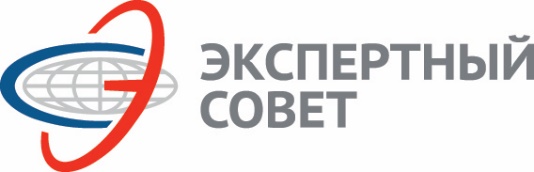 Ассоциация«Саморегулируемая организация оценщиков«ЭКСПЕРТНЫЙ СОВЕТ»109028, г. Москва, Хохловский пер., д. 13, стр. 1(495) 626-29-50, 8 (800) 200-29-50, www.srosovet.ru, mail@srosovet.ru109028, г. Москва, Хохловский пер., д. 13, стр. 1(495) 626-29-50, 8 (800) 200-29-50, www.srosovet.ru, mail@srosovet.ru№ ____________ от __________ г.реквизиты экспертного заключенияУТВЕРЖДАЮ_______________________ /И.И. Иванов/(действующий на основании доверенности № ___ от Председателя Экспертного совета от ____ г.)Основание для проведения экспертизыДоговор №__________ от ________  г.Договор №__________ от ________  г.Сведения о заказчике экспертизы отчета об оценке или ином органе, инициировавшем проведение экспертизы отчета об оценке Полное наименование:Сведения о заказчике экспертизы отчета об оценке или ином органе, инициировавшем проведение экспертизы отчета об оценке Местонахождение:Сведения о заказчике экспертизы отчета об оценке или ином органе, инициировавшем проведение экспертизы отчета об оценке ОГРН:Сведения о заказчике экспертизы отчета об оценке или ином органе, инициировавшем проведение экспертизы отчета об оценке Дата присвоения ОГРН:Цель экспертизыПроверка Отчета на предмет соответствия требованиям:Федерального закона «Об оценочной деятельности в Российской Федерации» от 29.07.1998 г. № 135-ФЗ (далее – Федеральный закон);Федерального стандарта оценки «Общие понятия оценки, подходы к оценке и требования к проведению оценки (ФСО № 1)», утвержденного приказом Министерства экономического развития Российской Федерации от 20.05.2015 г. № 297;Федерального стандарта оценки «Цель оценки и виды стоимости (ФСО № 2)», утвержденного приказом Министерства экономического развития Российской Федерации от 20.05.2015 г. № 298;Федерального стандарта оценки «Требования к отчету об оценке (ФСО № 3)», утвержденного приказом Министерства экономического развития Российской Федерации от 20.05.2015 г. № 299;Федеральный стандарт оценки в соответствии с объектом оценки;Стандартов и правил оценочной деятельности Ассоциации «Саморегулируемая организация оценщиков «Экспертный совет» (далее Федеральный закон, ФСО № 1, 2, 3, ____(номер ФСО в соответствии с объектом оценки), другие акты уполномоченного федерального органа, осуществляющего функции по нормативно-правовому регулированию оценочной деятельности, и стандарты и правила оценочной деятельности саморегулируемой организации оценщиков, при совместном упоминании – законодательство Российской Федерации об оценочной деятельности).Проверка Отчета на предмет подтверждения стоимости объекта оценки.Проверка Отчета на предмет соответствия требованиям:Федерального закона «Об оценочной деятельности в Российской Федерации» от 29.07.1998 г. № 135-ФЗ (далее – Федеральный закон);Федерального стандарта оценки «Общие понятия оценки, подходы к оценке и требования к проведению оценки (ФСО № 1)», утвержденного приказом Министерства экономического развития Российской Федерации от 20.05.2015 г. № 297;Федерального стандарта оценки «Цель оценки и виды стоимости (ФСО № 2)», утвержденного приказом Министерства экономического развития Российской Федерации от 20.05.2015 г. № 298;Федерального стандарта оценки «Требования к отчету об оценке (ФСО № 3)», утвержденного приказом Министерства экономического развития Российской Федерации от 20.05.2015 г. № 299;Федеральный стандарт оценки в соответствии с объектом оценки;Стандартов и правил оценочной деятельности Ассоциации «Саморегулируемая организация оценщиков «Экспертный совет» (далее Федеральный закон, ФСО № 1, 2, 3, ____(номер ФСО в соответствии с объектом оценки), другие акты уполномоченного федерального органа, осуществляющего функции по нормативно-правовому регулированию оценочной деятельности, и стандарты и правила оценочной деятельности саморегулируемой организации оценщиков, при совместном упоминании – законодательство Российской Федерации об оценочной деятельности).Проверка Отчета на предмет подтверждения стоимости объекта оценки.Стандарт проведения экспертизы отчетов об оценкеФедеральный стандарт оценки «Порядок проведения экспертизы, требования к экспертному заключению и порядку его утверждения (ФСО № 5)», утвержденный приказом Министерства экономического развития Российской Федерации от 04.07.2011 г. № 328.Федеральный стандарт оценки «Порядок проведения экспертизы, требования к экспертному заключению и порядку его утверждения (ФСО № 5)», утвержденный приказом Министерства экономического развития Российской Федерации от 04.07.2011 г. № 328.Сведения о допущениях и ограничительных условиях, с учетом которых проведена экспертиза отчета об оценке 1. При проведении экспертизы осмотр объекта оценки не проводился.2. Экспертиза проводилась на основе допущения, что описание характеристик объекта оценки в Отчете достоверно.3. Юридическая экспертиза документов, устанавливающих количественные и качественные характеристики объекта оценки, в том числе правоустанавливающих и правоподтверждающих документов, не проводилась.1. При проведении экспертизы осмотр объекта оценки не проводился.2. Экспертиза проводилась на основе допущения, что описание характеристик объекта оценки в Отчете достоверно.3. Юридическая экспертиза документов, устанавливающих количественные и качественные характеристики объекта оценки, в том числе правоустанавливающих и правоподтверждающих документов, не проводилась.Сведения об эксперте(ах), подписавшем(их) экспертное заключениеФИОРегистрационный номер согласно реестру членов Ассоциации «Саморегулируемая организация оценщиков «Экспертный совет» №____ от ______ г. Квалификационный аттестат в области оценочной деятельности №_________ от _________ г. по направлению «___________»ФИОРегистрационный номер согласно реестру членов Ассоциации «Саморегулируемая организация оценщиков «Экспертный совет» №____ от ______ г. Квалификационный аттестат в области оценочной деятельности №_________ от _________ г. по направлению «___________»Сведения об иных документах и материалах, предоставленных для экспертизы отчета об оценкеИнформация, идентифицирующая объект оценки(стр. 1)Права на объект оценки, учитываемые при определении стоимости объектов оценки(стр. 1)Оценщик(и), подписавший(е) ОтчетЮридическое лицо, с которым оценщик заключил трудовой договорОснование для проведения оценки(стр. 1)Дата оценки (дата определения стоимости)(стр. 1)Дата составления Отчета(стр. 1)Предполагаемое использование результатов оценки(стр. 1)Итоговое значение величины рыночной стоимости объекта оценки(стр. 1)№ п/пТребованиеИсточникКомментарий о выполнении требованияОбщие сведения об ОценщикеОбщие сведения об ОценщикеОбщие сведения об Оценщике-Наличие квалификационного аттестата в области оценочной деятельности по направлению, соответствующему виду объекта оценкист. 4 ФЗ-135+ (*)№ п/пТребованиеИсточникКомментарий о выполнении требованияЭксперт___________________/_____________________/№ _______ от __________.реквизиты экспертного заключенияУТВЕРЖДАЮПредседатель экспертного совета
_______________________ /В.И. Лебединский/№ _______ от __________.реквизиты экспертного заключенияУТВЕРЖДАЮИсполнительный директор
_______________________ /М.О. Ильин/(действующий на основании доверенности
от Председателя Экспертного совета № ___ от ____ г.)№ _______ от __________.реквизиты экспертного заключенияУТВЕРЖДАЮРегиональный представитель Ассоциациив Н-ском регионе
_______________________ /И.И. Иванов/(действующий на основании доверенности
от Председателя Экспертного совета № ___ от ____ г.)№ _______ от __________.реквизиты экспертного заключенияУТВЕРЖДАЮ_______________________ /И.И. Иванов/(действующий на основании доверенности
от Председателя Экспертного совета № ___ от ____ г.)№ п/пТребованиеИсточникКомментарий о выполнении требованияОбщие требования к ОтчетуОбщие требования к ОтчетуОбщие требования к ОтчетуОбщие требования к Отчету1Отчет представлен:ст. 11 ФЗ-135,п. 6 ФСО №3или на бумажном носителе:пронумерован постранично;прошит;подписан Оценщиком(ами), который проводил оценку;скреплен личной печатью Оценщика(ов) или печатью юридического лица, с которым Оценщик(и) заключил трудовой договор.или в форме электронного документа.пронумерован постраничноподписан усиленной квалифицированной электронной подписью:Оценщика(ов);руководителя юридического лица, с которым Оценщик(ки) заключили трудовой договор.2Порядковый номер отчетаст. 11 ФЗ-135,п. 8 ФСО №33Дата составления отчетаст. 11 ФЗ-135,п. 8 ФСО №34Основание для проведения оценки – договор об оценке, либо определение суда, арбитражного суда, третейского суда, решение уполномоченного органап. 9 ФЗ-1355Итоговая величина стоимости указана в российских рублях:п. 27 ФСО №1или в виде конкретного числа с округлением по математическим правилам;п. 14 ФСО №3или в виде интервала значений, если такое представление предусмотрено законодательством РФ или заданием на оценку.п. 14 ФСО №3Сведения в отчете об оценкеСведения в отчете об оценкеСведения в отчете об оценкеСведения в отчете об оценке6Присутствуют следующие сведения:п. 8 ФСО №3задание на оценку;применяемые стандарты оценки;принятые при проведении оценки объекта оценки допущения;сведения о заказчике оценки и об Оценщике(ах)информация обо всех привлеченных к проведению оценки и подготовке отчета об оценке организациях и специалистах;основные факты и выводы [отдельный раздел];описание объекта оценки;анализ рынка объекта оценки;описание процесса оценки объекта оценки;описание процедуры согласования результатов оценки;задачи оценки;ст. 11 ФЗ-135иные сведения, необходимые для полного и недвусмысленного толкования результатов проведения оценки объекта оценки.п. 9 ФСО №37В части задания на оценку:п. 21 ФСО №1объект оценки;права на объект оценки, учитываемые при определении стоимости объекта оценки;цель оценки;предполагаемое использование результатов оценки;вид стоимости;дата оценки;допущения, на которых должна основываться оценка;иная информация, предусмотренная ФСО [другими].8В части применяемых стандартов оценки:ст. 11 ФЗ-135Федеральные стандарты оценки;стандарты и правила осуществления оценочной деятельности СРОО;применение стандартов обосновано.9В части сведений о заказчике оценки и об Оценщике(ах):ст. 11 ФЗ-135,п. 8г ФСО №3сведения о заказчике оценкисведения об Оценщике(ах):ФИО;место нахождения;информация о членстве в СРОО;сведения о юридическом лице с которым Оценщик(ки) заключил(ли) трудовой договор [если Оценщик работает по трудовому договору]сведения о страховании ответственности компании, заключившей договор на проведение оценкист. 15.1 ФЗ-13510В части информации обо всех привлеченных к проведению оценки и подготовке отчета об оценке организациях и специалистах:п. 8д ФСО №3квалификация;степень участия в проведении оценки объекта оценки.11В разделе «Основные факты и выводы»:п. 8е ФСО №3основание для проведения оценки;общая информация, идентифицирующая объект оценки;результаты оценки, полученные при применении различных подходов к оценке;итоговая величина стоимости объекта оценки;ограничения и пределы применения полученной итоговой стоимости.12В части описания объекта оценки:ст. 11 ФЗ-135,п. 8ж ФСО №3перечень документов, использованных Оценщиком и устанавливающих количественные и качественные характеристики объекта оценки;перечень использованных при проведении оценки объекта оценки данных с указанием источников их получения;в отношении объекта оценки, принадлежащего юридическому лицу (ЮЛ):полное наименование ЮЛ;сокращенное наименование ЮЛ (при наличии);ОГРН ЮЛ и дата его присвоения;балансовая стоимость объекта оценки (при наличии).13В части анализа рынка объекта оценки:п. 8з ФСО №3анализ ценообразующих факторов, влияющих на стоимость объекта оценки;анализ внешних факторов, влияющих на стоимость объекта оценки.14В части описания процесса оценки объекта оценки:п. 8и ФСО №3затратный подход к оценке:обоснование выбора подхода;обоснование выбора методов;последовательность определения стоимости объекта оценки;соответствующие расчеты;если использовано более одного метода в рамках подхода:п. 25 ФСО №1согласование предварительных результатов, полученных по различным методам;границы диапазона стоимости, полученной по различным методам;описание позволяет пользователю отчета об оценке понять логику процесса определения стоимости и соответствие выбранного Оценщиком метода (методов) объекту оценки, определяемому виду стоимости и предполагаемому использованию результатов оценки;границы диапазона стоимости [если использовано более одного подхода];п. 25 ФСО №1сравнительный подход к оценке:обоснование выбора подхода;обоснование выбора методов;последовательность определения стоимости объекта оценки;соответствующие расчеты;если использовано более одного метода в рамках подхода:п. 25 ФСО №1согласование предварительных результатов, полученных по различным методам;границы диапазона стоимости, полученной по различным методам;описание позволяет пользователю отчета об оценке понять логику процесса определения стоимости и соответствие выбранного Оценщиком метода (методов) объекту оценки, определяемому виду стоимости и предполагаемому использованию результатов оценки;границы диапазона стоимости [если использовано более одного подхода];п. 25 ФСО №1доходный подход к оценке:обоснование выбора подхода;обоснование выбора методов;последовательность определения стоимости объекта оценки;соответствующие расчеты;если использовано более одного метода в рамках подхода:п. 25 ФСО №1согласование предварительных результатов, полученных по различным методам;границы диапазона стоимости, полученной по различным методам;описание позволяет пользователю отчета об оценке понять логику процесса определения стоимости и соответствие выбранного Оценщиком метода (методов) объекту оценки, определяемому виду стоимости и предполагаемому использованию результатов оценки.границы диапазона стоимости [если использовано более одного подхода].п. 25 ФСО №115В части описания процедуры согласования результатов оценки:п. 8к ФСО №3процедура согласования;анализ и установленная причина расхождений (при согласовании существенно отличающихся промежуточных результатов оценки, полученных различными подходами или методами);п. 25 ФСО №1выводы, полученные на основании проведенных расчетов по различным подходам.Общее ко всем разделамОбщее ко всем разделамОбщее ко всем разделамОбщее ко всем разделам16Информация, о событиях, произошедших после даты оценки, не использована или использована для определения стоимости объекта оценки только для подтверждения тенденций, сложившихся на дату оценки, в том случае, когда такая информация соответствует сложившимся ожиданиям рынка на дату оценки.п. 8 ФСО №117Ссылки на источники используемой информации, позволяющие делать выводы об источнике получения соответствующей информации и дате ее подготовки, либо приложены копии материалов и распечаток.Приложены копии соответствующих материалов.п. 11 ФСО №318При использовании в качестве информации, существенной для величины определяемой стоимости объекта оценки, экспертного мнения проведен анализ данного значения на соответствие рыночным данным (при наличии  рыночной информации).п. 13 ФСО №319Изложена информация, существенная с точки зрения Оценщика для определения стоимости объекта оценки.п. 5 ФСО №320Информация, существенным образом влияющая на стоимость объекта оценки, подтверждена.п. 5 ФСО №321Содержание отчета об оценке не вводит в заблуждение заказчика оценки и иных заинтересованных лиц (пользователей отчета об оценке), а также не допускает неоднозначного толкования полученных результатов.п. 5 ФСО №3,ст. 11 ФЗ-13522Общие понятия и определения соответствуют установленным законодательством (разделы II - III ФСО-1, ФСО №2).ст. 11 ФЗ-135, п. 5 ФСО №323Документы, предоставленные заказчиком (в т.ч. справки, таблицы, бухгалтерские балансы):п. 12 ФСО №3подписаны уполномоченным на то лицом и заверены в установленном порядке;к отчету приложены копии соответствующих материалов.24В приложениях к отчету присутствуют копии документов, устанавливающие количественные и качественные характеристики объекта оценки, в т.ч.:п. 10 ФСО №3правоустанавливающие и правоподтверждающие документы;документы технической инвентаризации (при наличии);заключение экспертиз (при наличии);другие документы по объекту оценки (при наличии).№ п/пТребованиеИсточникКомментарий о выполнении требованияСведения в отчете об оценкеСведения в отчете об оценкеСведения в отчете об оценкеСведения в отчете об оценке1В части задания на оценку:п. 8 ФСО №71состав объекта оценки с указанием сведений, достаточных для идентификации каждой из его частей [при наличии];1характеристики объекта оценки и его оцениваемых частей или ссылки на доступные для Оценщика документы, содержащие такие характеристики;1права на объект оценки, учитываемые при определении стоимости объекта оценки, ограничения (обременения) этих прав, в т.ч. в отношении каждой из частей объекта оценки;2Осмотр объекта оценки:п. 5 ФСО №72проведен в период, возможно близкий к дате оценки или иной, указанный в задании на оценку [при наличии информации в Отчете];2не проведен, указаны причины, по которым объект оценки не осмотрен, а также связанные с этим допущения и ограничения.3НЭИ обосновано:п. 16 ФСО №73или проведением необходимых вычислений;3или представлены обоснования, не требующие расчетовАнализ рынка объекта оценкиАнализ рынка объекта оценкиАнализ рынка объекта оценкиАнализ рынка объекта оценки4Последовательность анализа рынка:п. 11 ФСО №74анализ влияния общей политической и социально-экономической обстановки в стране и регионе расположения объекта оценки на рынок оцениваемого объекта, в т.ч. тенденций, наметившихся на рынке, в период, предшествующий дате оценки;4определение сегмента рынка, к которому принадлежит объект оценки;4анализ фактических данных о ценах сделок и (или) предложений с объектами недвижимости из сегментов рынка, к которым может быть отнесен объект оценки …, с указанием интервала значений цен;4анализ основных факторов, влияющих на спрос, предложение и цены сопоставимых объектов недвижимости;4основные выводы5Исследован рынок в тех его сегментах, к которым относится объект оценки:п. 10 ФСО №75при фактическом использовании;5других возможных видах использования, необходимых для определения стоимости.Затратный подход к оценкеЗатратный подход к оценкеЗатратный подход к оценкеЗатратный подход к оценке6Применен в соответствии с результатами анализа НЭИ.п. 15 ФСО №77Определена стоимость прав на земельный участок как незастроенный (в предположении его НЭИ).п. 24г,д ФСО №78Рассчитаны затраты на создание (воспроизводство или замещение) объектов капитального строительства.п. 24г,е,жФСО №79Определена прибыль предпринимателя.п. 24г,з ФСО №710Определен износ и устаревания.п. 24г,и 
ФСО №711Определена стоимость объекта оценки  как сумма стоимости прав на земельный участок и стоимости объектов капитального строительства.п. 24г ФСО №7Сравнительный подход к оценкеСравнительный подход к оценкеСравнительный подход к оценкеСравнительный подход к оценке12Применен с использованием результата анализа НЭИ.п. 15 ФСО №713Доступные рыночные данные об объектах-аналогах:п. 22в ФСО №713описан объем; 13описаны правила отбора для проведения расчетов;13обосновано использование в расчетах лишь части доступных данных.Доходный подход к оценкеДоходный подход к оценкеДоходный подход к оценкеДоходный подход к оценке14Применен с использованием результата анализа НЭИ.п. 15 ФСО №715Структура ставок дисконтирования и (или) капитализации соответствует структуре дисконтируемого (капитализируемого) доходап. 23е ФСО №7Описание процедуры согласования результатов оценкиОписание процедуры согласования результатов оценкиОписание процедуры согласования результатов оценкиОписание процедуры согласования результатов оценки16Анализ достоинств и недостатков подходов.п. 28 ФСО №717Объяснены расхождения промежуточных результатов;п. 28 ФСО №718При недостаточности рыночных данных, необходимых для реализации какого-либо из подходов к оценке – указаны ориентировочные значения (значение) оцениваемой величины, которые не учитываются при итоговом согласовании, но могут быть использованы в качестве проверочных к итоговому результату оценкип. 29 ФСО №7 19На основе проведенного анализа определен итоговый результат оценки.п. 28 ФСО №720Итоговый результат оценки.п. 30 ФСО №721Суждение о возможных границах интервала, в котором может находиться стоимость (результат оценки):п. 30 ФСО №721приведено суждение о возможных границах интервала;21не приведено суждение о возможных границах интервала (сделано в соответствии с заданием на оценку).№ п/пТребованиеИсточникКомментарий о выполнении требованияСведения в отчете об оценкеСведения в отчете об оценкеСведения в отчете об оценкеСведения в отчете об оценке1В части задания на оценку:п. 5 ФСО №81при оценке акций:1количество1категория (тип),1номер и дата государственной регистрации выпуска1при оценке пая в паевом фонде производственного кооператива:1размер оцениваемого пая;1количество паев1при оценке имущественного комплекса организации – описание его состава;1информация об организации, акции, паи в паевом фонде, доли в уставном (складочном) капитале, имущественный комплекс которой оцениваются (ООрг):1полное, сокращенное фирменное наименование и организационно-правовая форма;1место нахождения,1основной государственный регистрационный номер (ОГРН);2В части описания объекта оценки:2информация о структуре уставного (складочного) капитала, паевого фонда ООрг, в частности:п.п. «а» п. 8 ФСО №82при оценке стоимости акций – номинальную стоимость и количество размещенных и голосующих обыкновенных акций, номинальную стоимость и количество голосующих и неголосующих привилегированных акций;2при оценке долей в уставном (складочном) капитале – размер уставного капитала, количество и номинальную стоимость долей;2при оценке паев в паевых фондах производственных кооперативов – размер паевого фонда, количество паев.2информация о структуре распределения уставного (складочного) капитала, паевого фонда ООрг на дату оценки между акционерами, владеющими более 5 процентов акций, членами кооператива или участниками общества с ограниченной ответственностью, товарищами хозяйственного товарищества, участниками хозяйственного партнерства;п.п. «б» п. 8 ФСО №82информация о правах, предусмотренных учредительными документами ООрг в отношении владельцев обыкновенных и привилегированных акций, паев в паевом фонде производственного кооператива, долей в уставном (складочном) капитале;п.п. «в» п. 8 ФСО №82информация о распределении прибыли ООрг в частности:п.п. «г» п. 8 ФСО №82при оценке стоимости акций – о дивидендной истории (дивидендных выплатах) за репрезентативный период;2при оценке долей в уставном (складочном) капитале – о размере части прибыли, распределяемой между участниками;2сведения о наличии и условиях корпоративного договора, в случае если такой договор определяет объем правомочий участника акционерного общества, общества с ограниченной ответственностью, отличный от объема правомочий, присущих его доле согласно законодательству;п.п. «д» п. 8 ФСО №82информация о создании и развитии бизнеса, условиях функционирования ООрг;п.п. «а» п. 7 ФСО №82информация о выпускаемой продукции (товарах) и (или) выполняемых работах, оказываемых услугах;п.п. «б» п. 7 ФСО №82информацию о результатах производственно-хозяйственной деятельности за репрезентативный период;2финансовую информацию, включая:п.п. «в» п. 7 ФСО №82годовую и промежуточную (в случае необходимости) финансовую (бухгалтерскую) отчетность ООрг;2информацию о результатах финансово-хозяйственной деятельности за репрезентативный период;2прогнозные данные, устанавливающие прогнозные величины основных показателей, влияющих на стоимость объекта оценки, включая:п.п. «г» п. 7 ФСО №82бюджеты, 2бизнес-планы;2и иные внутренние документы организации, ведущей бизнесАнализ рынка объекта оценкиАнализ рынка объекта оценкиАнализ рынка объекта оценкиАнализ рынка объекта оценки3Анализ состояния и перспектив развития отрасли, в которой функционирует ООрг в т.ч. информацию о:п. 6 ФСО №83положении ООрг в отраслип.п. «а» п. 10.2 ФСО №8,п.п. «а» п. 10.2 ФСО №83другие рыночные данные, используемые в последующих расчетах для установления стоимости объекта оценкиЗатратный подход к оценкеЗатратный подход к оценкеЗатратный подход к оценкеЗатратный подход к оценке4В случае наличия предпосылки ликвидации ООрг стоимость объекта оценки определяется как чистая выручка, получаемая после реализации активов такой организации с учетом погашения имеющейся задолженности и затрат, связанных с реализацией активов и прекращением деятельности ООрг.п. 11.2 ФСО №85Представлен состав активов и обязательств ООрг.п.п. «а» п. 11.3 ФСО №86Выявлены специализированные и неспециализированные активы ООргп.п. «б» п. 11.3 ФСО №87Специализированные активы проанализированы на предмет наличия у них признаков экономического устаревания.п.п. «б» п. 11.3 ФСО №88Рассчитана стоимость активов и обязательств, а также, в случае необходимости, дополнительные корректировки в соответствии с принятой методологией их расчета.п.п. «в» п. 11.3 ФСО №89Проведен расчет стоимости объекта оценки.п.п. «г» п. 11.3 ФСО №8Сравнительный подход к оценкеСравнительный подход к оценкеСравнительный подход к оценкеСравнительный подход к оценке10Составить список организаций-аналогов.п.п. «а» п. 10.2 ФСО №811Выбраны мультипликаторы, которые будут использованы для расчета стоимости объекта оценки.п.п. «б» п. 10.2 ФСО №812Выбор мультипликаторов обоснован.п.п. «б» п. 10.2 ФСО №813Проведен расчет базы (100% собственного капитала или 100% инвестированного капитала) для определения мультипликаторов по организациям-аналогам с учетом необходимых корректировок.п.п. «в» п. 10.2 ФСО №814Рассчитаны значения мультипликаторов на основе информации по организациям-аналогам.п.п. «г» п. 10.2 ФСО №815Если расчет производится на основе информации по двум и более организациям-аналогам – приведено обоснованное согласование полученных результатов расчета.п.п. «б» п. 10.2 ФСО №816Проведен расчет стоимости собственного или инвестированного капитала ООрг путем умножения мультипликатора на соответствующий финансовый или производственный показатель ООрг.п.п. «д» п. 10.2 ФСО №817Если расчет произведен с использованием более чем одного мультипликатора, приведено обоснованное согласование полученных результатов расчета.п.п. «б» п. 10.2 ФСО №818Расчет проведен на основе информации о ценах сделок с акциями, паями, долями в уставном (складочном) капитале ООрг (при наличии такой информации)п.п. «е» п. 10.2 ФСО №8Доходный подход к оценкеДоходный подход к оценкеДоходный подход к оценкеДоходный подход к оценке19Выбран метод (методы) проведения оценки объекта оценки, связывающий (связывающие) стоимость объекта оценки и величины будущих денежных потоков или иных прогнозных финансовых показателей деятельности ООрг.п.п. «а» п. 9 ФСО №820Обоснована продолжительность периода, на который будет построен прогноз денежных потоков или иных финансовых показателей деятельности ООрг (прогнозный период).п.п. «б» п. 9 ФСО №821Рассмотрены макроэкономические и отраслевые тенденции на основе анализа информации о деятельности ООрг, которая велась ранее в течение репрезентативного периодап.п. «в» п. 9 ФСО №822Проведено прогнозирование денежных потоков или иных прогнозных финансовых показателей деятельности ООрг, используемых в расчете согласно выбранному методу проведения оценки объекта оценки на основе анализа информации о деятельности ООрг, которая велась ранее в течение репрезентативного периодап.п. «в» п. 9 ФСО №823Определена ставка дисконтирования и (или) ставка капитализации, соответствующая выбранному методу проведения оценки объекта оценки.п.п. «г» п. 9 ФСО №824Рассчитана ставка капитализации, ставки дисконтирования:п.п. «г» п. 9 ФСО №825соответствует выбранному методу проведения оценки объекта оценки и виду денежного потока (или иного потока доходов, использованного в расчетах),26учитывает особенности построения денежного потока в части его инфляционной (номинальный или реальный денежный поток) и налоговой (доналоговый или посленалоговый денежный поток) составляющих.27Определена постпрогнозная (терминальная) стоимость, если был выбран один из методов проведения оценки объекта оценки, при которых используется дисконтирование.п.п. «д» п. 9 ФСО №828Проведен расчет стоимости собственного или инвестированного капитала ООрг с учетом рыночной стоимости неоперационных активов и обязательств, не использованных ранее при формировании денежных потоков, или иных финансовых показателей деятельности ООрг, выбранных в рамках применения доходного подхода.п.п. «е» п. 9 ФСО №829Проведен расчет стоимости объекта оценки.п.п. «ж» п. 9 ФСО №8Общее для всех разделовОбщее для всех разделовОбщее для всех разделовОбщее для всех разделов30Оценка имущественного комплекса или его части осуществлена исходя из предпосылки сохранения деятельности организациип. 5 ФСО №831При определении стоимости объекта оценки в рамках применения каждого из использованных методов проведения оценки объекта оценки установлена и обоснована необходимость внесения использованных в расчетах  корректировок и их величину.п.п. «ж» п. 12 ФСО №8№ п/пТребованиеИсточникКомментарий о выполнении требованияСведения в отчете об оценкеСведения в отчете об оценкеСведения в отчете об оценкеСведения в отчете об оценке1В части задания на оценку:1допущение о том, что ликвидность оцениваемого специализированного имущества как части комплекса имущества определена как ликвидность комплекса имущества, составной частью которого оно является [при оценке в данном допущении];п. 9 ФСО №91особенности проведения осмотра объекта оценки либо основания, объективно препятствующие проведению осмотра объекта, если таковые существуют;п. 10 ФСО №91порядок и сроки предоставления заказчиком необходимых для проведения оценки материалов и информации;1необходимость привлечения отраслевых экспертов;1информация о согласовании со сторонами договора проведения оценки объекта оценки в предположении его использования не по текущему назначению [при оценке в данном предположении];п. 17 ФСО №91требования по учету обременений и обязательств, информация о которых имеется в свободном доступе и (или) представлена Оценщику сторонами договора, оказывающих влияние на стоимость объекта оценки;п. 16 ФСО №91иные … расчетные величинып. 11 ФСО №92Допущения, используемые при проведении оценки, согласованы всеми сторонами договора.п. 12 ФСО №93Допущения, применяемые в оценке в отношении перспектив развития объекта оценки, обоснованы рыночными данными и тенденциямип. 13 ФСО №94Проведен анализ возможности независимого функционирования и реализации имущества отдельно от иных активов, входящих в состав имущества, связанного общим функциональным назначением (комплекса имущества)п. 6 ФСО №9Доходный подход к оценкеДоходный подход к оценкеДоходный подход к оценкеДоходный подход к оценке5Использованные в расчетах прогнозные данные заказчика или собственника объекта оценки проверены на осуществимость и соответствие независимым от заказчика рыночным даннымп. 13 ФСО №9Общее для всех разделовОбщее для всех разделовОбщее для всех разделовОбщее для всех разделов6Учтены специальные требования залогодержателя, если это оговорено в задании на оценку.п. 4 ФСО №97Учтены преимущества, существующие у собственника в отношении объекта оценки и условий владения и пользования объектом оценки, отличающиеся от рыночных условий, если они сохранятся бесспорно при переходе права собственности на объект оценки иному лицу.п. 15 ФСО №98Учтены все затраты, необходимые для реализации альтернативного использования, при оценке объекта оценки в предположении изменения его текущего использования.п. 17 ФСО №99Учтены все обременения и обязательства, информация о которых имеется в свободном доступе и (или) представлена оценщику сторонами договора, оказывающие влияние на стоимость объекта оценки.п. 16 ФСО №910В случае выявления обременений в процессе оценки:п. 16 ФСО №910указан факт наличия обременений;10обременения учтены в расчетах, в случае если иное не указано в задании на оценку.11При определении ликвидационной стоимости:п. 19 ФСО №911в качестве фактора вынужденной продажи объекта оценки и при выборе срока экспозиции рассмотрены условия реализации объекта оценки, соответствующие процедурам обращения взыскания на предмет залога, установленным действующим на дату оценки законодательством или предусмотренным договором;11если выбраны иные факторы вынужденной продажи и предполагаемые допущения в сроке экспозиции объекта на открытом рынке – такие факторы и допущения указаны и обоснованы12В отчете указаны:п. 8 ФСО №912стоимость (стоимости) объекта оценки; 12иные расчетные величины, выводы и рекомендации в соответствии с заданием на оценку;12выводы о ликвидности объекта оценки13В качестве характеристики ликвидности объекта оценки указан типичный (расчетный) срок его рыночной экспозиции на открытом рынке, в течение которого он может быть реализован по рыночной стоимости.п. 9 ФСО №914Выводы, сделанные при определении ликвидности объекта оценки, обоснованы приведением результатов анализа существенных факторов, влияющих на ликвидность объекта.№ п/пТребованиеИсточникКомментарий о выполнении требованияСведения в отчете об оценкеСведения в отчете об оценкеСведения в отчете об оценкеСведения в отчете об оценке1В части задания на оценку:1состав оцениваемой группы машин и оборудования с указанием сведений по каждой машине и единице оборудования, достаточных для их идентификации;п. 6 ФСО 101информацию по учету нематериальных активов, необходимых 
для эксплуатации машин и оборудования (при наличии таких активов);п. 6 ФСО 101степень детализации работ по осмотру (полный, частичный с указанием критериев, без проведения осмотра) и период проведения осмотра.п. 8 ФСО 102В части анализа рынка объекта оценки:п. 8з ФСО №32исследован рынок в тех его сегментах, в которых может быть реализована наиболее значимая по стоимости часть оцениваемых машин и единиц оборудования;п. 10 ФСО 102исследованы сегменты как первичного, так и вторичного рынка, если для объекта оценки эти виды рынка существуют.п. 10 ФСО 103В части описания процесса оценки объекта оценки:п. 8и ФСО №33затраты на воспроизводство … (без учета износа и устареваний) определены на основе сравнения с затратами на создание или производство либо приобретение точной копии объекта оценки;п. 14 ФСО №103затраты на замещение … (без учета износа и устареваний) определяются на основе сравнения с затратами на создание или производство либо приобретение объекта, имеющего аналогичные полезные свойства;п. 14 ФСО №103рассчитан накопленный совокупный износ, интегрирующий физический износ, функциональное и экономическое устаревания, при этом учтены особенности обесценения при разных условиях эксплуатации, а также с учетом принятых допущений, … ориентируясь на рыночные данные.п. 14 ФСО №10Общее ко всем разделамОбщее ко всем разделамОбщее ко всем разделамОбщее ко всем разделам4При использовании ценовой информации о событиях, произошедших с объектами-аналогами после даты оценки:п. 12 ФСО №104проанализирована динамика цен от даты оценки до даты наступления соответствующего события;4внесены соответствующие корректировки;4проведен и раскрыт анализ полученных расчетных значений на соответствие рыночным показателям, сложившимся на дату оценки, а также оговорены допущения, связанные с применением указанной информации.5В случае непроведения осмотра в отчете об оценке указаны причины, по которым объект оценки не осмотрен, а также допущения, связанные с непроведением осмотра.п. 8 ФСО №106Учтены обременения, подтвержденные документально либо указанные в задании на оценку.п. 9 ФСО №10№ п/пТребованиеИсточникКомментарий о выполнении требованияСведения в отчете об оценкеСведения в отчете об оценкеСведения в отчете об оценкеСведения в отчете об оценке1В части задания на оценку:п. 21 ФСО №11о режиме предоставленной правовой охраны интеллектуальной собственности, включая объем, сроки, территории правовой охраны, наличие ограничений (обременений) в отношении исключительных прав на интеллектуальную собственность;п. 8 ФСО №111об объеме прав на интеллектуальную собственность, подлежащих оценке;1о совокупности объектов (или единой технологии, или сопутствующих активах), в состав которой входит объект оценки;2Осуществлена идентификация других (не включенных в объект оценки) нематериальных активов, если они входят в состав технологической основы производства и реализации продукции с использованием объекта оценки (при наличии информации).п. 6 ФСО №11Анализ рынка объекта оценкиАнализ рынка объекта оценкиАнализ рынка объекта оценкиАнализ рынка объекта оценки3Анализ ценообразующих факторов, влияющих на стоимость объекта оценки.п. 8з ФСО №34Анализ внешних факторов, влияющих на стоимость объекта оценки.п. 8з ФСО №35Анализ влияния макроэкономических факторов, в т.ч. тенденций, наметившихся на рынке, в период, предшествующий дате оценки.п. 10а ФСО №116Определение и анализ сегмента рынка, к которому принадлежит оцениваемый объект:анализ создания и предоставления правовой охраны аналогичным объектам интеллектуальной собственности;анализ текущего состояния, перспектив и тенденций развития отрасли, к которой относится объект оценки;анализ сделок (лицензионных договоров и договоров об отчуждении исключительного права) с объектом оценки либо объектом-аналогом (при наличии);анализ сделок, связанных с объединением бизнеса, имеющего идентичные или аналогичные нематериальные активы (при наличии).п. 10б ФСО №117Анализ основных факторов, влияющих на спрос, предложение и цены сопоставимых с объектом оценки объектов.п. 10в ФСО №118Основные выводы относительно рынка создания и использования объекта оценки, а также рынка продукции (товаров, работ, услуг), производимой и реализуемой с использованием объекта оценки, необходимые для оценки объекта.п. 10г ФСО №11Затратный подход к оценкеЗатратный подход к оценкеЗатратный подход к оценкеЗатратный подход к оценке9Подход применен, когда существует возможность воссоздания объекта оценки путем определения затрат на его воспроизводство или замещениеп. 15б ФСО №1110Учтены следующие входные переменные:п. 15в ФСО №1110затраты на разработку или приобретение идентичного объекта или объекта с аналогичными полезными свойствами;10любые корректировки затрат на разработку или приобретение, необходимые для отражения специфических характеристик объекта оценки, в том числе его функционального и экономического устареваний;10экономическая выгода разработчика объекта оценки.11Исторические (первоначальные) затраты на создание объекта оценки приведены к текущей дате с помощью наиболее подходящего индексап. 15д ФСО №1112Затраты на воспроизводство объекта оценки определены как стоимость воссоздания новой точной копии объекта оценки, исходя из действующих на дату оценки цен на услуги с использованием знаний, опыта и навыков авторов-разработчиков (при наличии) объекта оценки.п. 15е ФСО №1113Затраты на создание объекта, имеющего аналогичные полезные свойства, определены как стоимость создания объекта оценки той же полезности, являющегося аналогом объекта оценки по функциональному назначению и вариантам использования.Затраты определены на основе действующих на дату оценки цен на сырье, товары, услуги, энергоносители и стоимости рабочей силы в том регионе и (или) в той отрасли экономики, в которых создаются объекты, аналогичные объекту оценки.п. 15ж ФСО №11Доходный подход к оценкеДоходный подход к оценкеДоходный подход к оценкеДоходный подход к оценке14Определены будущие денежные потоки, формируемые из экономической выгоды, генерируемой объектом оценки.п. 13а ФСО №1115В денежные потоки внесены корректировки, учитывающие любые доступные для правообладателя объекта оценки налоговые выгоды и преимущества, включая эффекты от амортизации оцениваемого нематериального актива, соответствующие нормам действующего законодательства.п. 13д ФСО №1116При оценке бизнесобразующих нематериальных активов, которые создают прибыль в комплексе с другими активами бизнеса:п. 14 ФСО №1116сформирован денежный поток от всего бизнеса;16установлены экономические ренты (выгоды), приходящиеся на сопутствующие активы бизнеса, не входящие в объект оценки;16избыточная прибыль, приписываемая оцениваемому нематериальному активу, определена вычитанием из денежного потока от всего бизнеса тех долей денежных потоков, которые относятся к сопутствующим активам;16стоимость нематериального актива определена как приведенная стоимость остаточного денежного потока (избыточной прибыли).Общее для всех разделовОбщее для всех разделовОбщее для всех разделовОбщее для всех разделов17Указаны иные расчетные величины п. 9 ФСО №11